CAPE HOUND CLUB SHOW 1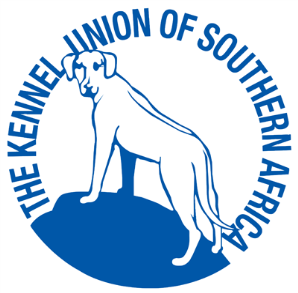 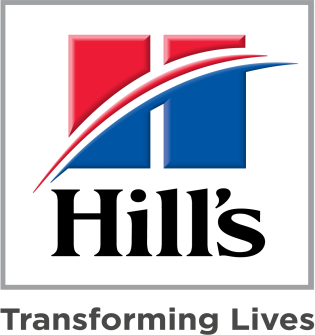 47th CHAMPIONSHIP SHOWDATE:		FRIDAY 20 OCTOBER 2023VENUE:	STELLENBOSCH DISTRICT RIDING CLUBTIME:	Judging will commence at 9.00 amJUDGE :			MRS ALLISON CRONJEENTRY FEE:		R160 each for first 2 dogs, R130 for subsequent dogsR100 for Baby Puppy and Veterans(R30 to be added for cash deposits - No cheques please)				Account name:		Cape Hound Club				Bank:			FNB				Branch:			Wellington				Branch Code:		200710				EFT:			250655				Account number:	54240015254ENQUIRIES:			Heather Gould :  084 675 4955Elrena Stadler – Whatsapp only : 0834572659				Neil de Kock :   083 256 5799ENTRIES:			www.showassist.co.za	and / orNeil de Kock  on email   -  capehoundclub@gmail.comENTRIES CLOSE:		Friday  6 October 2023 (no late entries)	Please use official KUSA entry form dated 01.01.22CLASSES:	Baby Puppy (4-6 mnths,(not eligible for CC or BOB), Minor Puppy (6-9 mnths), Puppy (9-12 mnths), Junior (12-18mnths), Graduate (18-24 mnths), SA Bred, Veteran, Open, Champion.	FINALS:	BBPIS, BVIS, BJIS,  BPIS & BIS	CATALOGUE:	R100 – to be ordered with entries.SHOW MANAGER:	Ms  Joy McFarlaneVETERINARIAN:	Die Boord – Dr James Jackson – 021-8823300ALL EXHIBITORS ARE PERSONALLY RESPONSIBLE FOR THE CONTROLOF THEIR DOGS AT ALL TIMES AND SHALL BE PERSONALLY LIABLE FORANY CLAIMS WHICH MAY BE MADE IN RESPECT OF INJURIES WHICHMAY ARISE OR BE CAUSED BY THEIR DOGSOnly members of the Kennel Union shall be entitled to enter dogs in their registered ownership in any Championship Show licenced by the Kennel Union.Puppies under four (4) months are not eligible for exhibition.  Bitches in Season will be permitted.  The mating of bitches within the precincts of the show is forbidden.  Conditions attracting immediate disqualification are set out in Regulations 7 & 31 of Schedule 3.  The show committee reserves the right to cancel classes, amend the prize list or to return entries or appoint a new judge if the judge is not able to officiate for any reason.RIGHT OF ADMISSION RESERVEDTHIS SHOW IS SPONSORED BY HILL’S PET NUTRITIONCHAIRMAN: ELRENA STADLER, VICE-CHAIRMAN : NEIL DE KOCK  HON TREASURER: HEATHER GOULD, HON SECRETARY: HEATHER GOULD